                        Актуальные вакансии для студентов и выпускников
Дайджест вакансий

Лицей № 52 города Уфы (Гончарова,19) требуются учитель

математики 18 часов во вторую смену(возможно увеличение количества часов по желанию претендента) 

Обязанности: преподавание в старших и средних классах, ведение документации и электронного журнала

Требования: высшее педагогическое образование
Условия: полный соцпакет
Обращаться к директору: Исхакова Лилия Данифовна, телефон 89174424465

ТехноГлобус приглашает на работу на вакантные места в Медиалабораторию студентов 3-5 курсов по направлениям: Фото/видеосьемка
Ведение соцсетей
Блогинг
Ораторское искусство
Выпуск детской газеты
Детская Журналистика
З/п 30 тыс. Удобный график. Нагрузка - 16 часов в неделю ( 4 группы по 7-10 детей) Комфортные условия труда, оборудованная медиалаборатория.
Из отчетности: ведение журналов, Навигатор 02
Адрес Б. Ибрагимова, 19, обращаться Шапаренко Зульфия Рафисовна, ст 8 917 790 39 63

МБДОУ Детский сад № 105 г. Уфа РБ
В детский сад требуются музыкальный, физкультурный работники, помощники воспитателя.
Тел: 8(347)253-37-70

МАУО ДО "УГДДТ им. В. М. Комарова" примет на работу инженера-программиста, педагогов дополнительного образования по техническому направлению, по вокалу(только групповое обучение!), на продленку, методиста с опытом работы в дополнительном образовании. 
Можно студентов с 3 курса
Тел:

Уфимский автотранспортный колледж 
преподаватель истории и преподаватель физики
Администратор учебных корпусов
Специалист по закупкам
Заведующий складом
Резюме на ватсап 89874986021

УФИМСКИЙ ФИЛИАЛ ФИНУНИВЕРСИТЕТА ПРИГЛАШАЕТ НА РАБОТУ ПРЕПОДАВАТЕЛЕЙ ПО ПРОГРАММАМ СРЕДНЕГО ПРОФЕССИОНАЛЬНОГО ОБРАЗОВАНИЯ по следующим дисциплинам:

Математика
Физика
Информатика, компьютерные системы и информационные дисциплины
Биология
География
Обществознание
Иностранный язык (английский).

Квалификационные требования: высшее или среднее профессиональное педагогическое образование либо высшее или среднее профессиональное образование по профилю дисциплин, при наличии профессиональной переподготовки по программе "Педагогическое образование".

Телефон в Уфе: 252-67-00
Е-mail: mvdomracheva@fa.ru
Собеседование по адресу: г. Уфа, ул. Революционная, д. 169, каб. 7.
Время работы: пн-пт 09:00-18:00

В частную школу в центре требуются учитель русского языка и английского языка. Занятость до обеда. Хороший коллектив. Достойная оплата.
Для связи звоните по номеру: +7(987)0556888

Управление образования Администрации ГО г.Уфа
специалисты в общий и информационный отдел
Резюме: otus77@mail.ru с пометкой "Управление образования"

Агентство по печати и средствам массовой информации РБ
Секретарь
Рассматриваем выпускников
з/пл от 28-32 т.р.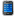 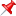 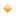 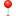 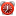 Тел: 89272320203 Артур ЗакуановичВакансии Факультетус

https://facultet.us/1B55BBcd7vi

1. Воспитатель в МБОУ "Центр образования №53" городского округа город Уфа Республики Башкортостан
https://facultet.us/0655bbcd84I

2. Стажер в Команду отдела продаж (Уфа) в JTI
https://facultet.us/N855BbCD9iH

3. Диспетчер 112 в Государственное казенное учреждение Республики Башкортостан "Безопасный регион"
https://facultet.us/tY55bBcDaCT

4. педагог-психолог в Муниципальное автономное общеобразовательное учреждение Школа № 112 городского округа город Уфа Республики Башкортостан
https://facultet.us/Bg55BBcDBp7

5. Помощник воспитателя в МАДОУ Детский сад №69 городского округа город Уфа Республики Башкортостан
https://facultet.us/Ja55bBCDCJx

6. Специалист по охране труда в Муниципальное бюджетное общеобразовательное учреждение «Школа № 74 имени Героя Советского Союза Мушникова Георгия Иустиновича» городского округа город Уфа Республики Башкортостан
https://facultet.us/Op55bbCDdY6

7. Учитель программирования/робототехники (Преподаватель информатики) в РОБОКОD
https://facultet.us/nv55BbcdeRl

8. Учитель программирования/робототехники (Преподаватель информатики) в РОБОКОD
https://facultet.us/lR55BBCDfTP

9. Педагог дополнительного образования: (8 ч./неделю; идеально для совмещения с обучением, практики) в SMART Центр Дополнительного Образования
https://facultet.us/nU55BbCe0Sy

10. Психолог в УГАТУ
https://facultet.us/B655BBCe2Hx

11. Секретарь, офис -менеджер в ООО "Центр Практических Консультаций"
https://facultet.us/Ee55bBce3rX

12. Помощник специалиста по работе с молодежью в Выставка достижений народного хозяйства
https://facultet.us/Ao55BbCe4jS

13. Учитель русского языка и литературы в МАОУ "Центр образования №35"
https://facultet.us/CA55bbcE59X

14. Старший администратор учебного здания в Управление кадров Казанского (Приволжского) федерального университета
https://facultet.us/IY55bbCe6jD

15. Специалист отдела земельных отношений в Управление кадров Казанского (Приволжского) федерального университета
https://facultet.us/nU55BBce77c

16. Вакансия для студентов-выпускников 2024 в Филиал "Уфагипротрубопровод"
https://facultet.us/Ch55Bbce99b

17. Специалист по продаже зарплатных проектов в Уральский банк ПАО Сбербанк
https://facultet.us/Kr55bbCEAdL

-------------------
Откликайся, добавляй в закладки или смотри похожие
https://facultet.us/m655bBceBZI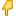 